+79049804092безтравли.рфбезопасностьдети.рф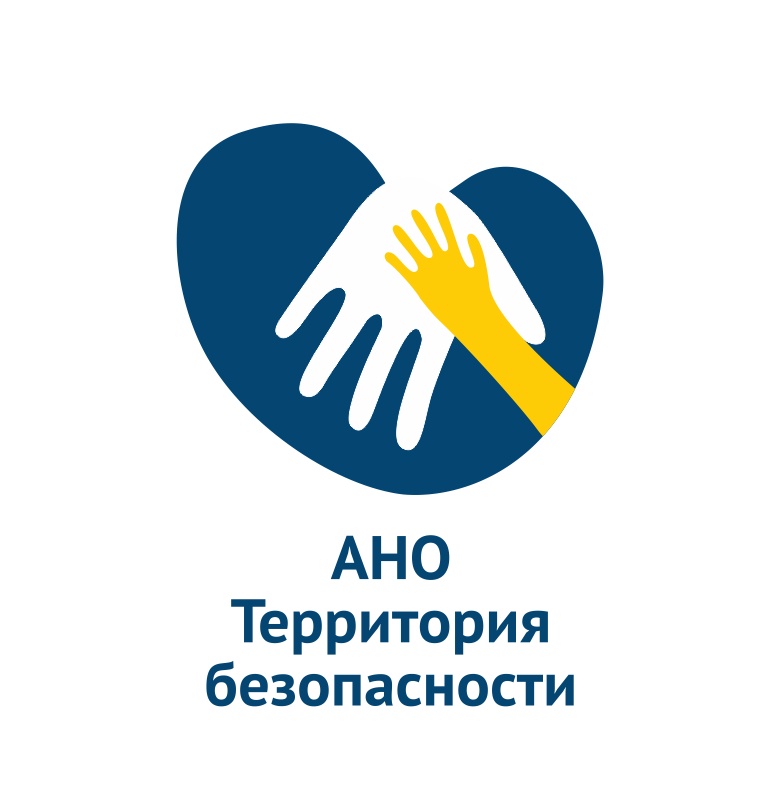 Добрый день!Приглашаем вашу организацию стать партнером проекта и обучить команду в области профилактики буллинга и детской безопасности.Проект АНО «Территория безопасности» является продолжением деятельности по системе «Социальный светофор», вошла в ТОП-100 проектов АСИ, III место за лучший социальный проект РФ 2021, имеются рекомендации и рецензии.Авторы проекта – эксперт по детской безопасности Беренов Максим, автор книг, эффективного курса «Безопасность подростка/ребенка», более 100 лекций, Анастасия Беренова, психолог, эксперт по детской безопасности, автор книги «Умная безопасность. Как выжить в школе и вне ее?», лектор. Антибуллинговый десант" - система развития в регионах сообществ, ориентированных на решение вопросов безопасности в детских коллективахОбучение, сопровождение и обеспечение методическими и просветительскими материалами для организаций-партнеров в городах присутствия проекта полностью бесплатно (Тюмень, Уфа, Челябинск, Пермь, Ульяновск, Санкт-Петербург). Не включено: очный семинар для участников из других городов, также снаряжение для самообороны по желанию отшивается дополнительно или закупается по запросу.Проект и обучение команд проводится в 4 этапа:1. Ознакомительный этап, стратегическая сессия и планирование работы организации, согласование тренерского состава – в формате собеседования с рекомендациями по индивидуальной траектории работы2. Очный тренинг 5 дней с пн. по пт. в регионе присутствия организации-партнера (Ульяновск, Тюмень, Пермь, Санкт-Петербург, Уфа, Челябинск, для других городов в проекте оплачивается только тренинг!) для команды не менее 5 тренеров. В соответствии с учебно-тематическим планом (можно выбрать один вариант из двух предложенных: курс «Антибуллинг и детская безопасность» и «Антибуллинг: типология и профилактика травли».3. Онлайн курс по некоторым темам детской безопасности (12 часов онлайн лекториев), супервизии (раз в два месяца), дополнительно: подключение организации и их клиентов (благополучателей) к ежемесячным трансляциям на темы детской безопасности для актуализации тематики от авторов проекта.  4. Внедрение работы в практику организации, обучение «Успешный социальный проект», трекинг-сопровождение деятельности (в формате ежемесячного совещания, разбора кейсов или аналитики работы в детской безопасности), консультирование по написанию грантовых заявок по необходимости.Требование к организации/сообществу:- готовность, компетенции и желание работать у специалистов (или волонтеров) организации с детьми школьного возраста, семьями и образовательными учреждениями, не менее 5 человек в команде (могут быть приглашенные специалисты из организаций-партнеров). - предоставление помещения для занятий в безвозмездной пользование на очный семинар – не менее 20 м2 (примечание: возможно, в городах присутствия проекта будут приезжать кроме вашего регионального сообщества представители из других городов кто не смог попасть в свои даты или хочет повторить материал)- содержательный отчет (списки участников, фото/видео) о проведении мероприятий в регионе по окончанию обучения: не менее 24 консультаций за 1,5 года и 12 публичных или тренинговых мероприятий на тему детской безопасности (любая тематика) от сообщества. Формы работы, рекомендуемые для регионального внедрения в дальнейшем:- тренинги для детей, курс для учащихся «Безопасность ребенка подростка» (рекомендован формат: на возмездной основе)
- консультирование семей, учащихся, педагогов и родителей 
 по вопросам детской безопасности и вопросам буллинга по системе «Социальный светофор»- просветительская работа с родителями и педагогами: лектории, выставки, собрания, курсы родительского просвещения и т.д., презентационные мероприятия.Конечная цель: комплексное развитие региональных сообществ по вопросам детской безопасности. Прим: Мы рекомендуем внедрять программы по безопасности в формате платных занятий для детей и благотворительных просветительских мероприятий для педагогов и родителей, иная траектория проекта согласовывается и подбирается оптимальная. Дата старта программы: 01.02. 2023, в период с 01.02.2023 по 26.02.2023 планируется провести собеседование с каждой командой по предварительному согласованию.Дата очного ознакомительного семинара: 27 февраля вторник, 18.00 по Москве, далее – каждый последний вторник месяца.Даты очных семинаров (рекомендуемые, с каждым сообществом проводится согласование, могут быть изменены): Ульяновск 20-24 марта
Челябинск – 17-21 апреля
Май – Тюмень – 15-19 мая
Санкт-Петербург – 29 мая- 2 июня
Пермь – 18-22 сентября
Уфа - 2-6 октября (уточняется)СОДЕРЖАНИЕ ПРОГРАММЫ(примечание: основной вариант включает два блока: по работе с коллективами и ребёнком по вопросам профилактики травли и словесной самозащиты и блок личной безопасности и самообороны. Снаряжение для занятий самообороны не включено в грант и приобретается отдельно. В исключительных случаях блок может быть удален, за счет увеличения блока «Профилактика буллинга», но на наш взгляд это значительно снизит эффективность проекта и возможности устойчивого финансового развития. Блоки можно проходить неограниченное количество раз в городах присутствия проекта с другими региональными командами).Сертификат регионального центра «Антибуллинг-навигатор»Выдается сертификат аттестованный «Тренер по детской безопасности»
Блок 1. «Безопасность в детских коллективах»
1. Учебно-тематический план программы 1-3 день тренинга, блок «Безопасность в детских коллективах»Срок обучения: 24 часа  Форма занятий: очнаяБлок 2. Безопасность ребенка. 1. Учебно-тематический план программы 4-5 день тренинга, блок «Безопасность в детских коллективах»Срок обучения: 16 часов.Форма занятий: очная
Содержание блока основано на авторской методике самообороны и детской безопасности, на основе материалов можно вести полный курс «Безопасность ребенка/подростка»Блок онлайн « Детская безопасность» 12 часов (февраль-май):онлайн день 1 онлайн день 2 Онлайн день 3Онлайн день 4Руководитель проекта: Анастасия Беренова
+79049804092ПриложениеРАБОЧАЯ ПРОГРАММА, аннотацияПрограмма курса «безопасность в детских коллективах».Актуальность: Тема профилактики и противодействия насилия в детских коллективах сейчас очень актуальна и касается каждого. При этом важно учесть следующие тенденции.Наблюдается стремление к более внимательному отношению общества к вопросам детской безопасности, но при этом есть важные моменты, которые нужно учитывать для полноты решения:- изменилась и усложнилась система коммуникаций, в том числе с появлением сети Интернет;- низкая адаптация детей к решению проблем безопасности, снижение самостоятельной активности при решении конфликтов в коллективе, а в случае попыток самостоятельного решения конфликта неумение разрешить его корректно;- частая нехватка знаний и умений разрешить конфликты в школе у учителей и родителей.Таким образом, социальная значимость выражается в потребности общества в навыках грамотного разрешения конфликта или его избегания, работ по профилактике травли, а также повышения психологической культуры детей и подростков для повышения уровня их безопасности. Образовательная программа «Типология и профилактика травли, основы детской безопасности в школьном коллективе» предназначена для студентов педагогических вузов, колледжей, специалистов в области педагогики и воспитательной работы.Цель программы: Дать навыки информирования детей и помощи детям школьного возраста в вопросах жизнедеятельности: личная безопасность, безопасность в коллективе, психоэмоциональное здоровьеЗадачи программы:1. Обучить студентов практическим упражнениям, воспитывающим безопасное поведение учащихся.2. Дать навыки помощи детям в сложных социальных ситуациях: травля, конфликты и др. Различать и профилактикровать такие ситуации.3. Информировать родителей об угрозах для детей и способах их профилактики:_ безопасность в школе_ сетевая безопасностьВ результате освоения программы слушатель должен:Знать:О способах распознавания травли и угроз в сети и реальности, системе воспитания навыков безопасного поведения на улице и дома, принципах и правилах сексуальной безопасностиСтратегии словесной самозащитыРиски подросткового возраста и их профилактикаУметь:Распознавать ситуации опасности для жизни, здоровья и эмоционального развития ребенкаДействия в опасной ситуации в школе, на улице и свиданииДонести информацию об опасности детям с учетом их развития, воспитания и требований ФЗ №436.Иметь навыки (приобрести опыт):Словесной самозащиты Управления эмоциямиПрофилактики выгоранияОбучения детей этим навыкамВ результате дисциплины обучающийся осваивает следующие компетенции:Общекультурные компетенцииКомпетенции в области детской безопасности, психологии общенияПрофессиональные компетенцииРаспознавать ситуации опасности, уметь оценить ситуацию и выбрать стратегию поведенияСпециальные компетенцииНавыки самозащитыУмение диагностировать ситуацию с ребёнком по системе «Социальный светофор»Форма обучения: очнаяПрограмма курса «безопасность ребенка».Цель: дать ребенку необходимые знания для создания прочного и безопасного мира вокруг себя.Как  и при обучении, правилам дорожного движения,  важно не запугивать, а формировать уверенность в своих силах и способности самостоятельно справляться с острой ситуацией, как  в сфере безопасности, так и в сфере межличностных отношений. Особенности курса.Главная особенность курса состоит в том, что он возник в результате обобщения практического опыта. При его создании автор лично интервьюировал многих людей прошедших через острые ситуации, офицеров МВД, ряд представителей преступного мира.Был  учтен аналогичный опыт зарубежных и отечественных практиков, а также познания автора в области боевых искусств и телоохраны. В отличие от многих аналогичных курсов значительное внимание уделено тому, как думает и действует настоящий преступник. Развенчивается миф о его всемогуществе. Подробно  разбираются принципы, по которым происходит выбор жертвы, и ряд типичных, наиболее распространенных приемов используемых преступниками. Исследования, проведенные автором в этой области, вскрыли ошибочность многих распространенных представлений о личной безопасности.Изменив свое поведение, и следуя ряду несложных  правил, ваш ребенок сможет пресечь большинство преступных посягательств еще на стадии подготовки. Преступник просто сочтет овчинку не стоящей выделки.Если же посягательство все же произойдет, ребенок будет знать, каким образом ему следует действовать и уметь это делать.Длительность курса.Полный вариант - 5 месяцев,  экспресс-курс 1-2 недели .в экспресс варианте курс может быть разбит на 4 тематических мастеркласса по 1,5-2 часа:Противодействие имущественным преступлениям (грабители, воры, мошенники).Безопасность на улице. Оценка ситуации, выбор стратегии, правильные действия.Словесная самозащита.Безопасность с животными.Решаемые задачи: противодействие преступным посягательствам взрослого.Имущественным, таким как мошенничество, кража: (в т.ч. работа карманника, проникновение в квартиру).направленным против личности. Основное внимание правилам поведения позволяющим минимизировать риск, и действиям которые следует предпринять, если посягательство все же произошло.сформировать навыки разрешения межличностных конфликтов. Как правильно отказать. Как  настоять на своем. Как  реагировать на дразнилки. Как разрядить накалившуюся ситуацию.В первую очередь эти навыки помогают адаптироваться в детском коллективе. Эти же навыки в дальнейшем пригодятся для отстаивания собственных границ в т.ч. и от посягательств сексуального характера.обучение техникам физической самозащиты  Техники  использованные в курсе выбирались исходя из решения конкретных задач возникающих при разборе ситуаций указанных в предыдущих пунктах. Предпочтение  отдавалось в первую очередь приемам имеющим оборонительную направленность. Использование специального защитного снаряжения (шлемы с решетчатым забралом, перчатки, мягкие наручи и поножи и т.п.) делает процесс обучения не только безопасным, но и безболезненным.физическое развитие ребенка.Этот раздел не является дублированием школьной программы физкультуры. При его создании были использованы техники цигун, позволяющие не только более эффективно выполнять боевые приемы, но и сформировать правильную осанку, снять психогенные мышечные зажимы, улучшить состояние суставов и сухожилий, а так же повысить у обучаемых уверенность в себе.безопасное поведение с животными. В процессе общения со специально обученными собаками подробно разбирается как не спровоцировать собаку на агрессию, и что делать если это произошло. Используемые на занятиях животные прошли аттестацию  для работы с детьми в качестве канистерапевтов.  №Тема (раздел)дисциплиныИз нихИз нихИз нихИз них№Тема (раздел)дисциплиныВсего (академ. час.)Лекции Практическая работаКонтроль Типология и профилактика травли.1.1Определение, различия конфликта и травли. Типы конфликтов. Участники травли. Феномен «Игры в травлю». Практическая работа – разбор вариантов истинной травли и игры.2111.2Понятие групповой динамики. Параллельные иерархии. Принципы организации групповой работы. 2111.3Понятие коллектива как системы, оценка коллектива на иммунитет к травле. «Социальный светофор». Практическая работа – примеры различных систем111.4Типы травли и способы решения. 111.5Типы конфликтов. Стратегии в конфликте. . 21Методы профилактики травли. 2.1Практики на развитие ЭИ 2112.2Практикум разбора кейсов и метод создания рабочей карты по случаю404IIIПрактикум личной безопасности. Словесная самозащита 3.1Словесная самозащита.Беседа на тему «Мошенничество». Беседа на тему «Острота ситуации, уровень угрозы»Беседа на тему «Словесная самозащита. Виды угроз.» Игры, направленные на отработку действий при угрозах.Беседа на тему «Словесная самозащита. Ругань.» Игры направленные на сохранение спокойствия при ругани.Беседа на тему «Словесная самозащита. Манипуляция.»   Игры направленные на отработку противдействий манипуляциям.Беседа на тему «Словесная самозащита. Просьба, требование, отказ, защита своих границ.»Беседа на тему «Словесная самозащита. «Тихушник»». Игры направленные на отработку защиты границ.Беседа на тему «Словесная самозащита. Диалог с позиции силы». Игры, направленные на отработку диалога с позиции силы.Беседа на тему «Словесная самозащита. Общение с близкими людьми». Игры, направленные на отработку общения с близкими.Беседа на тему «Словесная самозащита. Объединяющая альтернатива, сотрудничество, компромисс». Игры, направленные на нахождение компромисса и объединяющей альтернативы.. Практическая работа – игра по разрешению конфликтов413 3.2Словесная самозащита. Управление эмоциями. 3033.11Практическая работа – игра по разрешению конфликтов101Блок «Безопасность на улице/в замкнутом пространстве»1.1Беседа на тему «Что такое безопасность. Чем она отличается от самообороны, спорта, боевого искусства. Основные правила безопасности.»110Контроль окружающего пространства. Ограниченное и замкнутое пространство, Безопасная дистанция. Игры направленные на  выработку контроля пространства.0,500,5Использование подручных предметов. Палка.101Беседа о допустимости  и границах применения палки.0001.2Контроль окружающего пространства. Беседа на тему «что такое ресурс, карта безопасности, выработка маршрута». Домашнее задание.110Игры, направленные на  выработку контроля пространства.0,500,51.3Контроль окружающего пространства. Беседа на тему «Источники опасности» 0,50,50Игры, направленные на  выработку контроля пространства.0,500,5Использование подручных предметов.  Камень.101Беседа о допустимости  и границах применения камня.1.4Безопасность в доме. Беседа на тему «правила поведения в квартире, подезде, лифте»101Игры направленные на  выработку безопасного поведения в доме.Беседа на тему «Острота ситуации, уровень угрозы»1101.5Беседа на тему «Острота ситуации, уровень угрозы. Ситуация ожидания.»110Игры направленные на отработку действий в ситуации ожиданияИспользование подручных предметов. Камень, палка.1011.6Беседа на тему «Острота ситуации, уровень угрозы. Боевая ситуация – нападение взрослого. Тактика: бей – беги – сообщай (ББС)»101Игры направленные на отработку ББСИспользование подручных предметов. Короткая палочка, чашка, бутылка.1011.7Беседа на тему «Тактика: бей – беги – сообщай (ББС). Обращение за помощью. Словесный портрет»100Игры направленные на отработку ББС101IIБлок «Статусные конфликты в коллективе»2.1Беседа на тему «Острота ситуации, уровень угрозы. Боевая ситуация – нападение ребенка, тактика боя.»1012.2Изучение боевой стойки, и перемещений.101Подведение итогов, сертификацияДетская безопасность: вводная лекция2.1Беседа на тему «Концепция умной безопасности. Правила тренингов»0.50.502.2Философия безопасности, контроль, границы, сетевая безопасность, зависимости1,51,502.3Аутентичный стиль тренера по безопасности101IIДетская безопасность, сексуальная безопасность2.1Правила воспитания, возрастные особенности0,50,502.2Правила свидания, работа с подростками (включая ситуации ПТСР)1102.3Сетевая безопасность, законы РФ0,50,502.4Практикум защиты границ, упражнения11Детская безопасность: имущественная/словесная2.1Беседа на тему «Имущественные преступления - кражи, грабежи. Правила обращения с ценностями.»0.50.502.2Игры направленные на отработку правил обращения с ценностями1012.3Беседа на тему «Мошенничество». Противодействие манипуляциям, словесная самозащита0,50.502.4Некоторые аспекты методов в работе с травлей2.1Применение фасилитации в тренингах для учащихся1012.2Применение практик ЭИ в тренингах для учащихся1012.3Применение процессуальной работы в тренингах для учащихся101